Tisztelt Közgyűlés!A Magyarország helyi önkormányzatairól szóló 2011. évi CLXXXIX. törvény, illetve az államháztartásról szóló 2011. évi CXCV. törvény (továbbiakban: Áht.) felhatalmazása alapján Hajdú-Bihar Vármegye Önkormányzata 2024. évi költségvetéséről szóló 1/2024. (II. 26.) önkormányzati rendelet módosítását a következők szerint javaslom:Az Önkormányzat költségvetését érintő módosítás(a rendelettervezet 2. melléklete)1. A közgyűlés a 2023. évi zárszámadási rendelet megalkotásával hagyja jóvá az önkormányzat és az önkormányzati hivatal maradványát, egyúttal meghatározza annak felhasználását is. 
Az önkormányzat 2023. évi maradványa 473 236 060 Ft, amelyből a 2024. évi költségvetésbe már 290 453 372 Ft beépítése megtörtént. Az önkormányzati hivatal 2023. évi maradványa 28 961 984 Ft, a tárgyévi költségvetésbe 5 619 431 Ft már beépítésre került.Jelen rendeletmódosítás során a maradvány zárszámadás alkalmával meghatározott felhasználásának előirányzatosítása történik meg az előterjesztés melléklete szerint.Fentieknek megfelelően az önkormányzat esetében 182 782 688 Ft, míg a hivatal esetében 23 342 553 Ft, azaz mindkét szervezet esetében a jogszabályi előírásoknak eleget téve a teljes maradvány előirányzatosítása (Finanszírozási bevételek, B8 rovat) megtörténik.2. Hajdú-Bihar Vármegye Önkormányzata Közgyűlése a 75/2023. (XII. 15.) határozatában döntött arról, hogy a Terület- és Településfejlesztési Operatív Program Plusz keretében kiírt „Helyi humán fejlesztések” című, TOP_Plusz-3.1.3-23 kódszámú pályázati felhívásra 2 978 360 000,- Ft összköltségvetésű támogatási kérelmet nyújt be. A pályázat pozitív elbírálásban részesült. A megigényelt és jóváhagyott előleg összege 1 116 885 000 Ft. A megkapott támogatási előleg számviteli elszámolására, valamint a pályázat költségvetésére figyelemmel az alábbi bevételi és kiadási előirányzatok növelése szükséges:Működési célú támogatások államháztartáson belülről (B1 rovat)	1 064 771 551 FtFelhalmozási célú támogatások államháztartáson belülről (B2 rovat)	52 113 449 FtSzemélyi juttatások (K1 rovat)	120 000 000 FtMunkaadókat terhelő járulékok és szociális hozzájárulási adó (K2 rovat)	9 600 000 FtDologi kiadások (K3 rovat)	300 000 000 FtEgyéb működési célú kiadások (K5 rovat, céltartalék)	 568 286 396 FtBeruházások (K6 rovat, eszközbeszerzés)	52 113 449 FtFinanszírozási kiadások (K9 rovat, irányító szervi támogatás)	66 885 155 Ft3. A Foglalkoztatási Paktum Plusz pályázat jóváhagyott előlegigénylésének megfelelően 558 746 567 Ft támogatási előlegben részesült az önkormányzat. Tekintettel arra, hogy a 2024. évi költségvetésben a most megkapott támogatásból 278 212 008 Ft már betervezésre került, jelen rendeletmódosítás során a különbözet, azaz 280 534 559 Ft előirányzatosítása szükséges. A pályázati tevékenység tervezett megvalósítására, illetve az azzal kapcsolatban felmerülő pályázati kiadásokra figyelemmel az alábbi bevételi és kiadási előirányzatok növelése szükséges:Működési célú támogatások államháztartáson belülről (B1 rovat) 	280 534 559 FtEgyéb működési célú kiadások (K5 rovat, céltartalék)	 280 534 559 Ft4. A 2021–2027 programozási időszakban az európai területi együttműködési célkitűzés keretében megvalósuló transznacionális és interregionális együttműködési programok végrehajtásáról szóló 512/2022. (XII. 13.) Korm. rendelet (továbbiakban: 512/2022. Korm. rendelet) alapján az ún. közvetlen brüsszeli támogatás maximum 30 %-át a központi költségvetés visszatérítendő támogatás formájában megelőlegezi a kedvezményezett részére. Ezen pályázatok utófinanszírozottak, a kifizetési kérelmek féléves ciklusúak, és jellemzően az elbírálásuk és a támogatás folyósítása is ennyi időt vesz igénybe, így a kiadások felmerülése és annak támogatás tartalmának megérkezése közötti idő kb. egy éves időtartamra tehető. A finanszírozás megkönnyítése érdekében az előző évben elkezdődött 5 új nemzetközi pályázat esetében is élt az önkormányzat a fent említett rendelet adta lehetőséggel. Tavaly ősszel 3 nemzetközi pályázat megelőlegezési támogatása érkezett meg az önkormányzat számlájára, idén tavasszal pedig a fennmaradó két nemzetközi pályázat megelőlegezési támogatása is megérkezett az alábbiak szerint: SYSTOUR pályázat	19 591 387 FtMore than a village pályázat	16 962 616 FtA visszafizetési kötelezettséggel kapott támogatások összegével, azaz összesen 36 554 003 Ft-tal nő a működési célú támogatás államháztartáson belülről bevételi jogcím (B1 rovat), és tekintettel arra, hogy a kapott támogatásokat legkésőbb az uniós hozzájárulás záró kifizetésének bankszámlánkra történő jóváírását követő 30 napon belül kell visszafizetni – ami a projektek megvalósítási időszakát figyelembe véve legkorábban a 2026-os költségvetési évben várható – céltartalék (K5 rovat) képzése szükséges.5. Az 512/2022. Korm. rendelet alapján a központi költségvetés hazai társfinanszírozásban (vissza nem térítendő) részesíti az ún. közvetlen brüsszeli támogatásokat a pályázati költségvetés maximum 15 %-a mértékéig. Az előző pontban említett nemzetközi pályázatokhoz kapcsolódó hazai társfinanszírozások összegei megérkeztek az önkormányzat számlájára, mindösszesen 23 285 399 Ft összegben, az alábbi megoszlásban:SYSTOUR pályázat	12 479 981 FtMore than a village pályázat	10 805 418 FtA megkapott hazai társfinanszírozási összegek a projektmegvalósítás teljes időszakára vonatkoznak. Tekintettel arra, hogy az említett két pályázat tárgyévre tervezett kiadásai, és az ezen kiadások fedezeteként szolgáló bevételek között már szerepel a hazai társfinanszírozás összege is a 2024. évi költségvetésben, így jelen módosítás alkalmával a megkapott és a már betervezett támogatás közötti különbözet összege kerül beépítésre a költségvetésbe oly módon, hogy a 2024. évi költségvetést követően felmerülő pályázati kiadások hazai társfinanszírozással fedezett része a céltartalékot, az előző évben felmerülő kiadások hazai társfinanszírozással fedezett része pedig az általános tartalékot növeli.A fentieknek megfelelően az alábbi bevételi és kiadási előirányzatok növelése szükséges:SYSTOUR pályázat vonatkozásában:Működési célú támogatások államháztartáson belülről (B1 rovat)	9 191 461 FtEgyéb működési célú kiadások (Céltartalék) (K5 rovat)	7 162 561 FtEgyéb működési célú kiadások (Általános tartalék) (K5 rovat)	2 028 900 FtMore than a village pályázat vonatkozásában:Működési célú támogatások államháztartáson belülről (B1 rovat)	7 188 710 FtEgyéb működési célú kiadások (Céltartalék) (K5 rovat)	5 408 693 FtEgyéb működési célú kiadások (Általános tartalék) (K5 rovat)	1 780 017 Ft6. Deviza átváltásából származó árfolyamnyereségből 1 291 829 Ft, terembérlet hasznosításából 74 900 Ft, fel nem használt támogatás visszatérítéséből 50 155 Ft, villamosenergia túlfizetés visszatérítéséből 90 486 Ft működési bevétele keletkezett az önkormányzatnak, mellyel a bevételi és kiadási előirányzatok növelése szükséges az alábbiak szerint:Működési bevételek (B4 rovat)	1 507 370 FtDologi kiadások (K3 rovat)	1 507 370 Ft7. A 2021-27 tervezés előkészítés pályázatból finanszírozott Piac 71. ingatlan energetikai és belső átalakítás tervezési díja a beruházások (K6 rovat) kiemelt kiadási előirányzatra került megtervezésre a költségvetésben, 5 880 100 Ft összegben. A tervek az ingatlan felújításához kapcsolódnak, így számviteli elszámolásukat tekintve nem beruházásnak, hanem felújításnak minősülnek, ezért szükséges a két előirányzat között átcsoportosítás az alábbiak szerint:Beruházások (K6 rovat)	- 5 880 100 FtFelújítások (K7 rovat)	5 880 100 FtAz Önkormányzati Hivatal költségvetését érintő módosítás(a rendelettervezet 3. melléklete)8. Az önkormányzati hivatal 2023. évi maradványa 28 961 984 Ft. A zárszámadás alkalmával a maradvány felhasználásának meghatározása is megtörtént az előterjesztés mellékletében foglaltaknak megfelelően. A 2023. évi maradvány összegéből 5 619 431 Ft már beépítésre került a tárgyévi költségvetésbe, így jelen rendeletmódosítás keretében 23 342 553 Ft összegű maradvány kerül előirányzatosításra az önkormányzati hivatal tárgyévi költségvetésében.9. Az önkormányzati költségvetés módosításának hatására 71 405 155 Ft összegben nő a Finanszírozási bevételek (B8 rovat), azon belül az irányító szervi támogatás folyósítása bevételi előirányzat, és az alábbiakban részletezett feladatok és kiemelt előirányzatok növelése szükséges:Önkormányzati hivatal általános működése vonatkozásában:Személyi juttatások (K1 rovat)	4 000 000 FtMunkaadókat terhelő járulékok (K2 rovat)	520 000 FtHelyi humán fejlesztések pályázat vonatkozásában:Személyi juttatások (K1 rovat)	55 194 262 FtMunkaadókat terhelő járulékok (K2 rovat)	7 690 893 FtDologi kiadások (K3 rovat)	4 000 000 Ft10. A 2024. június 9. napjára kitűzött Európai Parlament tagjai, a helyi önkormányzati képviselők és a polgármesterek, valamint a nemzetiségi önkormányzati képviselők közös eljárásban lebonyolított általános választása költségeire a Nemzeti Választási Iroda 21 705 616 Ft normatívát biztosított. A támogatói okirat költségterve alapján az alábbi bevételi és kiadási előirányzatok növelése szükséges:Működési célú támogatások államháztartáson belülről (B1 rovat)	21 705 616 FtSzemélyi juttatások (K1 rovat)	17 493 929 FtMunkaadókat terhelő járulékok (K2 rovat)	2 351 516 FtDologi kiadások (K3 rovat)	1 860 171 Ft11. Bizonyítványmásodlat eljárási illetékéből 135 000 Ft bevétele keletkezett az önkormányzati hivatalnak, amely összeggel az alábbi bevételi és kiadási előirányzatok növelése szükséges:Közhatalmi bevételek (B3 rovat)	135 000 FtDologi kiadások (K3 rovat)	135 000 FtFentieket összegezve az előterjesztett rendeletmódosítás alkalmával az önkormányzatnál összesen 1 634 643 791 Ft-tal, az önkormányzati hivatalnál összesen 116 588 324 Ft-tal, az önkormányzat összevont adatait tekintve mindösszesen 1 679 826 960 Ft-tal nő a bevételek és a kiadások összege.Az előterjesztés egyben a rendelet-tervezet indokolása is.Előzetes hatásvizsgálata jogalkotásról szóló 2010. évi CXXX. törvény 17.§ (1) bekezdése alapjána Hajdú-Bihar Vármegye Önkormányzata 2024. évi költségvetéséről szóló 1/2024. (II. 26.) önkormányzati rendelet módosításáról szóló .../2024. (……) önkormányzati rendelettervezethezKérem a közgyűlést a rendelet-tervezet elfogadására.Debrecen, 2024. május 17.Pajna Zoltán										      elnökAz előterjesztés a törvényességi követelményeknek megfelel:Dr. Dobi Csaba       jegyzőHajdú-Bihar Vármegye Önkormányzata Közgyűlésének  /2024. (    ) önkormányzati rendeletea Hajdú-Bihar Vármegye Önkormányzata 2024. évi költségvetéséről szóló 1/2024. (II. 26.) önkormányzati rendelet módosításárólHajdú-Bihar Vármegye Önkormányzata Közgyűlése az Alaptörvény 32. cikk (2) bekezdésében meghatározott eredeti jogalkotói hatáskörében, az Alaptörvény 32. cikk (1) bekezdés f) pontjában meghatározott feladatkörében eljárva, a Hajdú-Bihar Vármegye Önkormányzata Közgyűlése és Szervei Szervezeti és Működési Szabályzatáról szóló 4/2023. (IV. 3.) önkormányzati rendelet 5. mellékletében meghatározott véleményezési jogkörében eljáró, Fejlesztési, Tervezési és Stratégiai Bizottság, Jogi, Ügyrendi és Társadalmi Kapcsolatok Bizottsága, valamint a Pénzügyi Bizottság véleményének kikérésével a következőket rendeli el:1. § A Hajdú-Bihar Vármegye Önkormányzata 2024. évi költségvetéséről szóló 1/2024. (II. 26.) önkormányzati rendelet 1. §-a helyébe a következő rendelkezés lép:„1. § (1) Az önkormányzat közgyűlése (továbbiakban: Közgyűlés) az önkormányzat 2024. évi költségvetését 2.215.568.117 forint költségvetési bevétellel és 2.705.322.161 forint költségvetési kiadással hagyja jóvá.(2) A Közgyűlés megállapítja, hogy a költségvetési bevételek és kiadások egyenlege 489.754.044 forint hiány. A költségvetési hiány összegéből 414.562.522 forint a működési költségvetés, 75.191.522 forint a felhalmozási költségvetés hiánya.(3) A Közgyűlés a költségvetési hiányt belső forrásból, 489.754.044 forint maradvány igénybevételével finanszírozza, az e célt szolgáló finanszírozási bevételek összege 489.754.044 forint.(4) A Közgyűlés megállapítja, hogy a finanszírozási kiadások összege 12.444.000 forint, amelyet maradvány igénybevételével finanszíroz.(5) A Közgyűlés a (3) és (4) bekezdésben rögzítettekre tekintettel a finanszírozási bevételek összegét 502.198.044 forintban állapítja meg.”2. § (1) A Hajdú-Bihar Vármegye Önkormányzata 2024. évi költségvetéséről szóló 1/2024. (II. 26.) önkormányzati rendelet 2. § (1) bekezdés a)-c) pontjai helyébe a következő rendelkezések lépnek:(Az önkormányzat működési költségvetése:)		„a)	működési költségvetési bevételek mindösszesen:	2.161.557.868 forint		b)	működési költségvetési kiadások mindösszesen:	2.576.120.390 forint			c)	működési költségvetési egyenleg (hiány):	-414.562.522 forint	„	(2) A Hajdú-Bihar Vármegye Önkormányzata 2024. évi költségvetéséről szóló 1/2024. (II. 26.) önkormányzati rendelet 2. § (2) bekezdés a)-c) pontjai helyébe a következő rendelkezések lépnek:	(Az önkormányzat felhalmozási költségvetése:)	 „	a)	felhalmozási költségvetési bevételek mindösszesen:	54.010.249 forint		b)	felhalmozási költségvetési kiadások mindösszesen: 	129.201.771 forint		c)	felhalmozási költségvetési egyenleg (hiány):	-75.191.522 forint	”(3) A Hajdú-Bihar Vármegye Önkormányzata 2024. évi költségvetéséről szóló 1/2024. (II. 26.) önkormányzati rendelet 2. § (7) bekezdése helyébe a következő rendelkezés lép:„(7) A Közgyűlés a Hajdú-Bihar Vármegyei Önkormányzati Hivatal részére 441.649.772 forint irányító szervi támogatást (intézményfinanszírozás) biztosít.”(4) A Hajdú-Bihar Vármegye Önkormányzata 2024. évi költségvetéséről szóló 1/2024. (II. 26.) önkormányzati rendelet 2. § (8) bekezdése helyébe a következő rendelkezés lép:„(8) A Közgyűlés a 2024. évi költségvetésben 26.790.501 forint általános tartalékot, valamint 1.015.673.316 forint céltartalékot különít el. A céltartalékból:280.534.559 forint a Foglalkoztatási Paktum Plusz pályázat következő években felmerülő kiadásainak fedezetét,568.286.396 forint a Helyi humán fejlesztések pályázat következő években felmerülő kiadásainak fedezetét,18.920.899 forint az EXPRESS pályázat, 16.149.235 forint a GOCORE pályázat, 19.319.430 forint a WEEEWaste pályázat, 19.591.387 forint a SYSTOUR pályázat, 16.962.616 forint a More than a village pályázat uniós támogatásának megelőlegezésére kapott visszatérítendő támogatás visszafizetését,6.118.434 forint az EXPRESS pályázat, 6.158.298 forint a GOCORE pályázat, 5.060.808 forint a WEEEWaste pályázat, 7.162.561 forint a SYSTOUR pályázat, 5.408.693 forint a More than a village pályázat hazai társfinanszírozásaként a következő évben felmerülő kiadásainak fedezetét,9.000.000 forint a nemzetközi pályázatok következő években felmerülő önerő fedezetét,2.000.000 forint az új (benyújtás előtt, vagy elbírálás alatt lévő) pályázatok 2024. évi önerő fedezetét,5.000.000 forint a devizaárfolyam változásából eredő kockázatok fedezetét,30.000.000 forint a humánerőforrás biztosítás fedezetét szolgálja.”(5) A Hajdú-Bihar Vármegye Önkormányzata 2024. évi költségvetéséről szóló 1/2024. (II. 26.) önkormányzati rendelet 2. § (11) bekezdése helyébe a következő rendelkezés lép:„(11) A Közgyűlés a 2024. évi költségvetésben 39.742.020 forint működési célú támogatást állapít meg a rendelet 8. melléklete szerint.”3. § A Hajdú-Bihar Vármegye Önkormányzata 2024. évi költségvetéséről szóló 1/2024. (II. 26.) önkormányzati rendelet 3. § (1) bekezdése helyébe a következő rendelkezés lép: „(1) A Közgyűlés az önkormányzati hivatal 2024. évi költségvetési bevételeit 22.680.616 forintban, költségvetési kiadásait 493.292.372 forintban határozza meg. A költségvetés egyenlege 470.611.756 forint hiány, amelyet 28.961.984 forint maradvány igénybevételével, valamint 441.649.772 forint irányító szervi támogatással finanszíroz a rendelet 3. melléklete szerint.”4. § A Hajdú-Bihar Vármegye Önkormányzata 2024. évi költségvetéséről szóló 1/2024. (II. 26.) önkormányzati rendelet 4. § (1) bekezdése helyébe a következő rendelkezés lép: „(1) Az államháztartásról szóló törvény végrehajtásáról szóló 368/2011. (XII. 31.) Korm. rendelet (továbbiakban: Ávr.) 51. § (1) bekezdésében meghatározott rovatok terhére a költségvetési évben az önkormányzati hivatal esetében bruttó 43.150.000 forint összeghatárig vállalható kötelezettség.”5. § (1) A Hajdú-Bihar Vármegye Önkormányzata 2024. évi költségvetéséről szóló 1/2024. (II. 26.) önkormányzati rendelet 1. melléklete helyébe az 1. melléklet lép.(2) A Hajdú-Bihar Vármegye Önkormányzata 2024. évi költségvetéséről szóló 1/2024. (II. 26.) önkormányzati rendelet 2. melléklete helyébe a 2. melléklet lép. (3) A Hajdú-Bihar Vármegye Önkormányzata 2024. évi költségvetéséről szóló 1/2024. (II. 26.) önkormányzati rendelet 3. melléklete helyébe a 3. melléklet lép.(4) A Hajdú-Bihar Vármegye Önkormányzata 2024. évi költségvetéséről szóló 1/2024. (II. 26.) önkormányzati rendelet 4. melléklete helyébe a 4. melléklet lép.(5) A Hajdú-Bihar Vármegye Önkormányzata 2024. évi költségvetéséről szóló 1/2024. (II. 26.) önkormányzati rendelet 5. melléklete helyébe az 5. melléklet lép.(6) A Hajdú-Bihar Vármegye Önkormányzata 2024. évi költségvetéséről szóló 1/2024. (II. 26.) önkormányzati rendelet 6. melléklete helyébe a 6. melléklet lép.(7) A Hajdú-Bihar Vármegye Önkormányzata 2024. évi költségvetéséről szóló 1/2024. (II. 26.) önkormányzati rendelet 7. melléklete helyébe a 7. melléklet lép.(8) A Hajdú-Bihar Vármegye Önkormányzata 2024. évi költségvetéséről szóló 1/2024. (II. 26.) önkormányzati rendelet 8. melléklete helyébe a 8. melléklet lép.(9) A Hajdú-Bihar Vármegye Önkormányzata 2024. évi költségvetéséről szóló 1/2024. (II. 26.) önkormányzati rendelet 9. melléklete helyébe a 9. melléklet lép.6. § Ez a rendelet 2024. május 30. napján lép hatályba.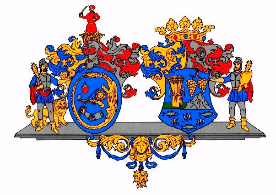 Hajdú-Bihar Vármegye ÖnkormányzatánakKözgyűléseHajdú-Bihar Vármegye ÖnkormányzatánakKözgyűléseHajdú-Bihar Vármegye ÖnkormányzatánakKözgyűléseKÖZGYŰLÉSI ELŐTERJESZTÉSKÖZGYŰLÉSI ELŐTERJESZTÉS4.Előterjesztő:Pajna Zoltán, a Közgyűlés elnökeTárgy:Hajdú-Bihar Vármegye Önkormányzata 2024. évi költségvetési rendeletének módosításaMelléklet:(Rendelet-tervezet mellékletei)1. összevont költségvetési mérleg2. önkormányzat költségvetési mérlege3. önkormányzati hivatal költségvetési mérlege4. európai uniós forrásból finanszírozott támogatással megvalósuló projektek bevételei és kiadásai5. európai uniós forrásból finanszírozott támogatással megvalósuló projektek bevételei – részletes költségvetés6. európai uniós forrásból finanszírozott támogatással megvalósuló projektek kiadásai – részletes költségvetés7. önként vállalt feladatok8. működési célú támogatások államháztartáson belülre és kívülre9. beruházások, felújítások kiadásai beruházásonként(Előterjesztés melléklete)az önkormányzat és az önkormányzati hivatal maradvány igénybevételeKészítette:Már NorbertVéleményező bizottságok:a közgyűlés bizottságaiTársadalmi hatás: A Hajdú-Bihar Vármegye Önkormányzata Közgyűlése és Szervei Szervezeti és Működési Szabályzatáról szóló 
4/2023. (IV. 3.) önkormányzati rendelet 
23. § (2) bekezdés b) pontja alapján a rendelettervezetet nem kell társadalmi egyeztetésre bocsátani.Gazdasági hatás:Nem releváns.Költségvetési hatás:A rendelet-tervezeten átvezetésre kerülő előirányzatokkal a központi költségvetésből biztosított támogatások, uniós pályázatok, működési bevételek előirányzatosítása, átcsoportosítása, továbbá a 2023. évi költségvetési maradvány előirányzatosítása történik meg.Környezeti, egészségi következmény:Nem releváns.Adminisztratív terheket befolyásoló hatás:Nem releváns.Egyéb hatás:Nem releváns.Megalkotás szükségessége:A 2024. évi költségvetési rendelet megalkotását követően jelentkező bevételek beépítése a szükséges kiemelt előirányzatok javára és terhére a zökkenőmentes feladatellátáshoz szükséges gazdálkodás biztosítása érdekében.Megalkotás elmaradása esetén várható következmény:Gazdálkodási szabálytalanság, illetve jogszabálysértés.Alkalmazásához szükséges feltétel:személyi: 		biztosítottszervezeti:	biztosítotttárgyi: 		biztosítottpénzügyi:		biztosítottDr. Dobi Csaba Pajna Zoltán jegyzőa vármegyei közgyűlés elnöke